CHAMPIONNAT DEPARTEMENTAL UNSS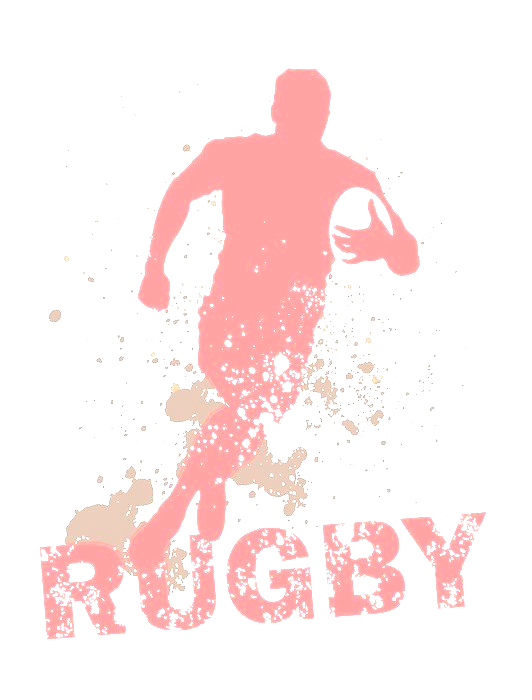 RUGBY A 7MERCREDI 17 JANVIER13h30 - 16h30STADE DES 3 CHENES _ ANGOULEMEENTRAINEMENT RUGBY LUNDI 15 JANVIER AU GYMNASE13h00-14h00BENJAMINESBENJAMINS GARÇONSMINIMES FILLES MINIMES GARÇONSLISTE DES ELEVES CONVOQUES, A CONFIRMER AVANT LE 15 JANVIER.Départ 12h30 - Retour 17h30Renseignements auprès des enseignants d'EPSBENJAMINSBENJAMINESMINIMES FILLESMINIMES GARÇONSAxel PainMatisse CrueizeNolann CompainJulien BregerieKylian TisonEmile CrueizeNino ManaïThibault LafondFaustineZoé De GouveiaJade RougierLisa BlancLisa MarotSarah ThevenetPauline LucasLoréna RabillerLilas BoisdonRoxane BorieRaphaelle LapierreColine EngelFanny AlbertLou SebileCoraline PoursinoffTessa JacoupyGaëtan BillèresMilo BoisdonAntoine BrégerieAnthony SibeletHugo RouffaudGabi MartinLuc FavinoPaul-Arthur BaronJordan ChataignierDoryan MosiekCamille Grégoire